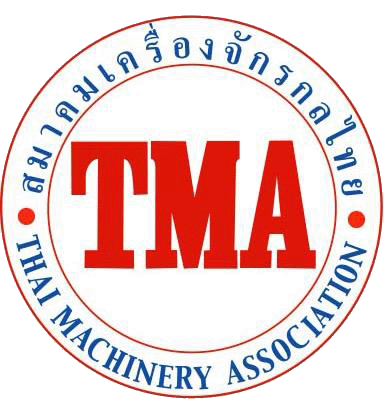 ข้อเสนอโครงการ(ชื่อไทย)โครงการพัฒนาสร้าง……………………………….	ชื่ออังกฤษ(………………………………………………)โดยสมาคมเครื่องจักรกลไทยเสนอต่อสำนักงานปลัดกระทรวงการอุดมศึกษา วิทยาศาสตร์ วิจัยและนวัตกรรมโครงการพัฒนาและถ่ายทอดเทคโนโลยีด้วยวิศวกรรมเพื่อการสร้างสรรค์คุณค่าประจำปีงบประมาณ 2567    ข้อเสนอโครงการเพื่อขอรับการสนับสนุนด้านการพัฒนาเทคโนโลยีเครื่องจักร เครื่องมือและอุปกรณ์ ประจำปีงบประมาณ 2567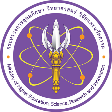 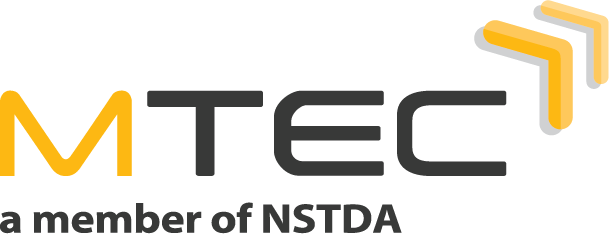 ชื่อโครงการ :	(ภาษาไทย)............................................................................ 		(ภาษาอังกฤษ)........................................................................หลักการ / เหตุผล (ไม่เกิน 10 บรรทัด)วัตถุประสงค์ประเภทเทคโนโลยี (Value Chain ของ 5 อุตสาหกรรมเป้าหมาย BCG model)อุตสาหกรรมการเกษตรและเทคโนโลยีชีวภาพ	   การแปรรูปอาหาร	เชื้อเพลิงชีวภาพและเคมีชีวภาพ		   การแพทย์ครบวงจรการท่องเที่ยว				   อื่นๆ (ระบุ).....................................รายละเอียดเครื่องจักรที่พัฒนา / สมรรถนะของเครื่อง หลักการทำงานของเครื่องจักร (พร้อมแบบร่าง ISOMETRIC แสดงส่วนสำคัญ กลไกที่พัฒนา หรือแนบ Specification ของเครื่องต้นแบบที่ต้องการพัฒนา) **อธิบายอย่างละเอียด…………………………………………………………………………………………………………………………………………………………………………………………………………………………………………………………………………………………………………………………………………………………………………………………………………………………………………………………………………………………………………………………………………………………………………………………………………………………………………………………………………………………………………………………………………………………………………………………………………………………………………………………………………………………………………………………………………………………………………………………………………………………………………………………………………………………………………………………………………………..………………………………………………………………………………………………………………………………………………………………………………………………………………………………………………………………………………………………………………………………………………………………………………………………………………………………………………………………………………………………………………………………………………………………………..…………………………………………………………………………………………………………………………………………………………………………………………………………………………………………………………………………………..5.2 เครื่องจักร เครื่องมือหรืออุปกรณ์ที่พัฒนา 	พัฒนาขึ้นมาใหม่	พัฒนาขึ้นด้วยกระบวนการวิศวกรรมย้อนรอย (ลอกแบบ และ / หรือ ดัดแปลง) (ยี่ห้อ/รุ่น/ประเทศ/ราคา)** กรุณาแนบ Specification / Catalog / Brochure หรือเอกสารอื่นๆ ที่ระบุราคาจำหน่ายของเครื่องต้นแบบดังกล่าวด้วย 5.3 เปรียบเทียบความแตกต่างระหว่างเครื่องที่จะพัฒนากับเครื่องที่มีอยู่เดิม (เปรียบเทียบกับเครื่องที่มีจำหน่ายตามท้องตลาด หรือเครื่องต้นแบบในต่างประเทศที่ใช้เทคโนโลยีใกล้เคียงกัน) ** ใส่ข้อมูลในตารางให้ครบถ้วน5.4 อธิบายจุดเด่นทางเทคโนโลยีที่สำคัญ  **กรุณาอธิบายอย่างละเอียด  จะอธิบายเป็นข้อๆก็ได้ค่ะ5.4.1….5.4.2…5.4.3…ระยะเวลาดำเนินงาน .....12........ เดือน (ไม่เกิน 12 เดือน) แผนการดำเนินงานงบประมาณโครงการทั้งหมด		............................บาท รวมกันไม่เกิน 3 ล้าน8.1 ขอรับการสนับสนุนจากภาครัฐ		..................... บาท..........% *ขอสนับสนุนไม่เกิน 1.5 ล้าน8.2 ผู้ประกอบการที่ร่วมโครงการสนับสนุน  ..............................บาท........................%โครงการนี้ภาครัฐสนับสนุน 40% ที่เหลือเป็นเอกชน 60% ทั้งนี้ขึ้นอยู่กับผู้ให้ทุนพิจารณาสนับสนุนด้วยค่ะ9.   การขยายผลสู่เชิงพาณิชย์ (ตอบทุกข้อ)9.1 เครื่องจักร เครื่องมือ และอุปกรณ์ สามารถประยุกต์ใช้งานในอุตสาหกรรมใดบ้าง	9.1.1	9.1.29.1.39.2 รายชื่อลูกค้าที่มีความต้องการในการซื้อเครื่องจักรที่พัฒนาสร้าง 		9.2.19.2.29.2.310.  ประโยชน์ที่คาดว่าจะได้รับจากการพัฒนา10.1 ด้านเทคโนโลยี	10.1.110.2 ด้านเศรษฐกิจ	10.2.1	10.3 ด้านสังคมและสิ่งแวดล้อม		10.3.111. ผู้ร่วมโครงการ (ชื่อ – สกุล  ตำแหน่ง  หน่วยงาน  เบอร์โทรศัพท์มือถือ  อีเมลล์  ที่อยู่) (***โปรดระบุให้ครบถ้วน)           11.1  ผู้เสนอโครงการ (หัวหน้าโครงการ)  **ไม่ต้องลบข้อมูลนะคะยื่นในนามสมาคม  			ชื่อ-นามสกุล  นายปรีชา  เต็มพร้อม   	ตำแหน่ง  นายกสมาคมเครื่องจักรกลไทย	หน่วยงาน สมาคมเครื่องจักรกลไทย		โทรศัพท์  02 712 2096		โทรสาร 02 712 2979			อีเมล์  officethaimachine2@gmail.com		9/2 อาคารวรสิน ชั้น 1 ซอยยาสูบ 2 ถ.วิภาวดีรังสิต แขวงจอมพล เขตจตุจักร กรุงเทพฯ 1090011.2  ผู้ประกอบการที่ร่วมโครงการ      (เจ้าของบริษัทผู้มีอำนาจลงนาม)                                                                                             
        (ผู้ผลิตเครื่องจักรเท่านั้น ห้ามให้เป็นตัวแทนจำหน่าย นายหน้า หรือธุรกิจแอบอ้าง)	ชื่อ-นามสกุล  				ตำแหน่ง 	ชื่อหน่วยงาน  				โทรศัพท์ 	มือถือ					อีเมล์  	ที่อยู่ 11.3  ผู้ประกอบการที่ใช้งานเครื่องจักร (ถ้ามี)  (บริษัทที่จะนำเครื่องต้นแบบไปใช้งาน) เช่น ลูกค้า ซึ่งจะต้องอนุญาตให้ทางผู้สนับสนุนเข้าไปตรวจเครื่องในโครงการได้ตลอด)	ชื่อ-นามสกุล  				ตำแหน่ง 	ชื่อหน่วยงาน  				โทรศัพท์ 	มือถือ					อีเมล์  	ที่อยู่ 11.4  ที่ปรึกษาด้านวิชาการ (ถ้ามี) (ผู้ที่มีความรู้เชี่ยวชาญและให้คำปรึกษา)	ชื่อ-นามสกุล  				ตำแหน่ง 	ชื่อหน่วยงาน  				โทรศัพท์ 	มือถือ					อีเมล์  	ที่อยู่ 11.5  ผู้ประสานงาน (ผู้ที่สามารถให้ข้อมูลเกี่ยวกับโครงการและคอยประสานงานโครงการ)	ชื่อ-นามสกุล  				ตำแหน่ง 	ชื่อหน่วยงาน  				โทรศัพท์ 	มือถือ					อีเมล์  	ที่อยู่ 	ข้าพเจ้าขอรับรองว่าข้อมูลต่าง ๆ ที่เสนอตามข้อเสนอโครงการ เป็นข้อมูลที่ถูกต้องและเป็นความจริงทุกประการลงชื่อ ................................................ ผู้เสนอโครงการ                                                                    (นายปรีชา  เต็มพร้อม) *เสนอในนามสมาคม*                                               นายกสมาคมเครื่องจักรกลไทยเอกสารแนบ    **กรุณาส่งเป็นไฟล์ Pdf  เอกสารหลักฐานที่เกี่ยวข้องของผู้ประกอบการ ได้แก่ หนังสือรับรองการจดทะเบียนนิติบุคคล/ สำเนาบัญชีรายชื่อผู้ถือหุ้น หนังสือบริคณห์สนธิ **กรุณาส่งเป็นไฟล์ pdf  รวมในไฟล์เดียวกันเลยคะPortfolio ของผู้ร่วมโครงการแสดงความสามารถในการพัฒนาเทคโนโลยีที่ขอรับการสนับสนุน** เป็นข้อมูล Portfolio ของทุกท่านตั้งแต่ข้อ 11.2 ข้อ 11.4 ,ข้อ 11.5  รบกวนจัดส่งเป็นไฟล์ Pdf แยกแต่ละท่านมานะคะ**เปิดรับสมัครถึงวันที่ 30 พฤศจิกายน 2566 นี้**กรุณาส่งแบบฟอร์มเป็นไฟล์ word มาที่อีเมล์ officethaimachine2@gmail.comthaimachinery2@gmail.comคุณสมบัติทั่วไปเครื่องเดิม /การผลิตแบบเดิมเครื่องที่จะพัฒนา1. ประสิทธิภาพการทำงาน2. ขนาด (ก x ย x ส) / น้ำหนัก (กก.)3. กำลังการผลิต4. อัตราการใช้พลังงาน 5. ประเภทเทคโนโลยีที่ใช้6. จุดเด่นทางเทคนิคที่สำคัญ7. ราคาจำหน่ายในเชิงพาณิชย์กิจกรรมระยะเวลา (เดือน)ระยะเวลา (เดือน)ระยะเวลา (เดือน)ระยะเวลา (เดือน)ระยะเวลา (เดือน)ระยะเวลา (เดือน)ระยะเวลา (เดือน)ระยะเวลา (เดือน)ระยะเวลา (เดือน)ระยะเวลา (เดือน)ระยะเวลา (เดือน)ระยะเวลา (เดือน)ปริมาณงานร้อยละกิจกรรม1234567891011121.ศึกษารวบรวมข้อมูล2.ร่างต้นแบบ/ออกแบบรายละเอียด3.จัดหาวัสดุอุปกรณ์4.ดำเนินการสร้าง/ประกอบ/พัฒนาโปรแกรม5.ทดสอบการทำงาน/ปรับปรุงแก้ไข6.ทดลองการทำงานแบบสมบูรณ์7.ประชาสัมพันธ์เผยแพร่8.จัดทำรายงาน/โมเดล/คลิปวีดิโอรายการงบประมาณภาครัฐภาคเอกชนหมวดค่าจ้าง (เช่น ค่าจ้างเหมาผลิตชิ้นส่วน ค่าจ้างเขียนแบบ เป็นต้น โปรดระบุรายการ) ค่าจ้างผลิตชิ้นส่วนค่าจ้างออกแบบตัวอย่าง  500,000260,000240,000ตัวอย่าง  600,000350,000250,0002. หมวดค่าตอบแทนนักวิจัย (รัฐสนับสนุนไม่เกินร้อยละ 30 ของงบประมาณทั้งหมด)2.1 หัวหน้านักวิจัย 1 คน..............บาท/เดือน2.2  นักวิจัย.......คน.......................บาท/เดือน2.3 ที่ปรึกษา.......คน.......................บาท/เดือน 3. หมวดค่าใช้สอย3.1 ค่าเดินทาง3.2 ค่าจ้างวิเคราะห์/ออกแบบ/ทดสอบ/รับรองมาตรฐาน3.3 ค่าประชุม/จัดทำรายงาน/ค่าวิเคราะห์ประมวลผล3.4 ค่าเผยแพร่ผลงานและจัดการถ่ายทอดเทคโนโลยี3.5 ค่าจ้างจัดทำโมเดล RP สำหรับจัดแสดงนิทรรศการ ขนาดไม่น้อยกว่า 30x30x30 ซม.    3.6 ค่าใช้จ่ายอื่นๆ (โปรดระบุ)4. หมวดค่าวัสดุ (โปรดระบุรายการอย่างละเอียด)4.14.24.35. หมวดค่าครุภัณฑ์ (รัฐไม่สนับสนุนค่าครุภัณฑ์)6. หมวดค่าสาธารณูปโภค (รัฐไม่สนับสนุนค่าสาธารณูปโภค)6.1 ค่าน้ำ6.2 ค่าไฟฟ้า6.3 ค่าอินเตอร์เน็ตรวม (บาท)ร้อยละรวมงบประมาณทั้งหมด (บาท)